INDICAÇÃO Nº 1954/2018Sugere ao Poder Executivo Municipal que proceda a revitalização da sinalização de solo na extensão da Estrada Ernesto de Cillo, principalmente na altura do Jd. São Francisco II. (A)Excelentíssimo Senhor Prefeito Municipal, Nos termos do Art. 108 do Regimento Interno desta Casa de Leis, dirijo-me a Vossa Excelência para sugerir ao setor competente que proceda a revitalização da sinalização de solo na extensão da Estrada Ernesto de Cillo, principalmente na altura do Jd. São Francisco II.Justificativa:Fomos procurados por munícipes solicitando essa providencia, pois segundo eles da forma que se encontra a sinalização está apagada causando transtornos e riscos de acidentes no trânsito.Plenário “Dr. Tancredo Neves”, em 28 de Fevereiro de 2018.José Luís Fornasari                                                  “Joi Fornasari”                                                    - Vereador -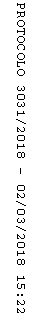 